Baustein Fürbitten aus dem Gottesdienst zu Aschermittwoch/ Beginn der FastenzeitL 	Der Gott allen Lebens schenkt uns die vierzig Tage als Zeit der Besinnung und Umkehr. Wir bringen ihm unsere Anliegen und Bitten:S 	Für alle Menschen, die sich für die Fastenzeit vorgenommen haben, ihren Lebensstil und dessen Auswirkungen auf andere zu bedenken.Kurze StilleS 	Du Gott allen Lebens.A	Wir bitten dich, erhöre uns.S 	Für alle Menschen, die unfreiwillig fasten, weil sie nicht genug zu essen haben. Kurze StilleS 	Du Gott allen Lebens.A	Wir bitten dich, erhöre uns.S 	Für alle Menschen, die achtsam und wertschätzend mit sich selbst und deiner Schöpfung umgehen.Kurze StilleS 	Du Gott allen Lebens.A	Wir bitten dich, erhöre uns.S 	Für alle Menschen, die nicht sehen, wie ihr Lebensstil Ungerechtigkeit befördert.Kurze StilleS 	Du Gott allen Lebens.A	Wir bitten dich, erhöre uns.S 	Für alle Menschen, die sich nach einem Leben in Frieden, Freiheit und Gerechtigkeit sehnen.Kurze StilleS 	Du Gott allen Lebens.A	Wir bitten dich, erhöre uns.S 	Für alle Menschen, die unterdrückt und verfolgt werden.Kurze StilleS 	Du Gott allen Lebens.A	Wir bitten dich, erhöre uns.S 	Für alle Verantwortlichen, die sich für Menschen in Not engagieren und ihre Stimme für die Armen erheben.Kurze StilleS 	Du Gott allen Lebens.A	Wir bitten dich, erhöre uns.L 	Guter Gott, du bist und bleibst uns nahe. Dafür danken wir dir heute und alle Tage unseres Lebens. Amen.Baustein Fürbitten aus dem Gottesdienst in Leichter Sprache zum 5. FastensonntagL	Gott ist in unserer Mitte. Zu ihm kommen wir mit unseren Bitten:S	Wir beten für die Menschen in Kolumbien.Um Kraft. Um Mut. Um deinen Segen.Kurze StilleWir bitten dich: A	Erhöre uns.S	Wir beten für Misereor.Um weltweite Verbundenheit. Um gute Kontakte in alle Welt. Um deinen Segen.Kurze StilleWir bitten dich: A	Erhöre uns.S	Wir beten für die Kirche in Deutschland.Um Mut für die Zukunft. Um Freude am Glauben. Um deinen Segen.Kurze StilleWir bitten dich: A	Erhöre uns.S	Wir beten für Politiker und Politikerinnen in Deutschland und in Kolumbien.Um gute Ideen. Um aufrechtes Handeln. Um deinen Segen. Kurze StilleWir bitten dich: A	Erhöre uns.S	Wir beten für unsere verstorbenen Schwestern und Brüder.Um ruhen in Frieden. Um ewiges Leben. Um deinen Segen für alle Traurigen.Kurze StilleWir bitten dich: A	Erhöre uns. L	Gott, wir vertrauen dir. Wir hoffen auf dich. Wir preisen dich und sagen: Groß bist du. Heute und in Ewigkeit.A	Amen.Baustein Fürbitten aus dem Gottesdienst zum 5. FastensonntagL	Gott hat uns diese Welt geschenkt. Eine Welt voller Schönheit, die uns bunt, lebendig und vielfältig ein Zuhause ist. Diese Vielfalt spiegelt sich in der Arbeit von Kleinbäuerinnen und Kleinbauern wider, die seine Schöpfung achten, statt sie auszubeuten. Umso mehr besorgt es uns, dass so viele kleinbäuerliche Betriebe ums Überleben kämpfen müssen. Wenden wir uns an Gott, um ihm unsere Sorgen anzuvertrauen:S1	Überall auf der Welt kämpfen Kleinbäuerinnen und Kleinbauern um ihre Existenz. Ihr Leben ist geprägt von Zweifeln und Unsicherheiten. Wir bitten dich, schenke ihnen Mut und Kraft für jeden neuen Tag und die vor ihnen liegenden Aufgaben. 	StilleLiebender Gott. A	Wir bitten dich, erhöre uns. S2	Wir bitten dich für all jene, die über die Zukunft von kleinbäuerlichen Betrieben entscheiden. Gib ihnen die Weitsicht, gerechte politische, ökonomische und ökologische Entscheidungen zu treffen, damit ein fairer Umgang mit Nahrungsmitteln, Tieren und Arbeitskräften in der Landwirtschaft gewährleistet werden kann.	StilleLiebender Gott. A	Wir bitten dich, erhöre uns. S3	Wir denken an die Menschen in Kolumbien, die lange Zeit unter dem blutigen Gewaltkonflikt im Land gelitten haben. Der erlangte Frieden erlaubt es ihnen, aufzuatmen, zur Ruhe zu kommen und auf das Erlebte zurückzuschauen. Sei bei denen, die um Angehörige trauern und stärke jene, die sich der Friedensbildung der nachfolgenden Generationen angenommen haben.	StilleLiebender Gott. A	Wir bitten dich, erhöre uns. S4	Misereor motiviert uns, genauer hinzuschauen und jede Bohne, jeden Menschen zu sehen. Auch wir tragen Menschen mit ihren ganz eigenen Geschichten in unseren Herzen. Diese Menschen vertrauen wir dir an, mit all dem, was sie ausmacht, wenn wir ihre Namen nun laut aussprechen …	StilleLiebender Gott. A	Wir bitten dich, erhöre uns. L	Gott, wir bitten dich, nimm unsere Bitten an, und sei uns Begleiter und Freund, der uns den Rücken stärkt auf dem Weg, den du uns führen willst.A	Amen.Baustein Fürbitten aus dem Jugend-/ SchulgottesdienstL	Wir haben uns in diesem Gottesdienst bereits mit wichtigen Inhalten der Fastenaktion beschäftigt. Wir haben ein positives Beispiel einer landwirtschaftlichen Veränderung in Kolumbien kennengelernt.Leider ist der Hunger auf der Welt aber noch nicht bekämpft. Wir glauben, dass Gott an unserer Seite ist, wenn wir uns stark machen für mehr Gerechtigkeit und Solidarität. Ihn wollen wir bitten:S 	In vielen Regionen der Welt verschärft sich die ungerechte Verteilung von Nahrungsmitteln. Wir bitten dich für alle Menschen in Gebieten, die unter Hunger und Mangelernährung leiden. Segne den Einsatz aller Menschen, die alles tun, um ihre Familien und Dörfer zu ernähren.Kurze StilleV	Du Gott des Lebens.A	Wir bitten dich, erhöre uns.S	Durch die Verwendung von Ackergiften geht die Artenvielfalt auf den Feldern zurück. Wir bitten dich für alle Menschen, die sich für eine Vielfalt auf dem Acker und eine natürliche Lebensmittelproduktion engagieren. Gib, dass sich immer mehr Menschen dem Kampf für die Bewahrung deiner Schöpfung verpflichtet fühlen.Kurze StilleV	Du Gott des Lebens.A	Wir bitten dich, erhöre uns.S	Durch den Einsatz von künstlich erzeugtem Dünger werden viele Böden nicht mehr nutzbar und das Grundwasser wird verseucht. Wir bitten dich für alle Menschen, die biologische und nachhaltige Landwirtschaft betreiben und dabei die Umwelt schonen, statt sie zu belasten.Kurze StilleV	Du Gott des Lebens.A	Wir bitten dich, erhöre uns.S	Der Lebenswandel vieler Menschen und eine egoistische Politik in Industriestaaten führt zur Ausbeutung anderer Länder und zur Zerstörung von Lebensgrundlagen, zum Beispiel durch das Anpflanzen von ausschließlich einer Pflanzenart. Wir bitten dich für die Regierenden dieser Welt. Gib, dass sie durch nachhaltige, kluge und gerechte Politik unsere Lebensgrundlagen erhalten.Kurze StilleV	Du Gott des Lebens.A	Wir bitten dich, erhöre uns.S	Die menschengemachte Klimakrise führt zu geringeren Ernten und belastet somit in besonderer Weise kleinere landwirtschaftliche Betriebe. Wir bitten dich für uns: Dass wir unsere Art zu leben, unseren Konsum überdenken.Gib, dass wir gemeinsam für gute Lebensgrundlagen aller Menschen eintreten.Kurze StilleV	Du Gott des Lebens.A	Wir bitten dich, erhöre uns.L	Alle unsere Bitten fassen wir nun im Vaterunser zusammen und beten gemeinsam:Vater unser im Himmel …Baustein Fürbitten aus dem Kinder-/ Schulgottesdienst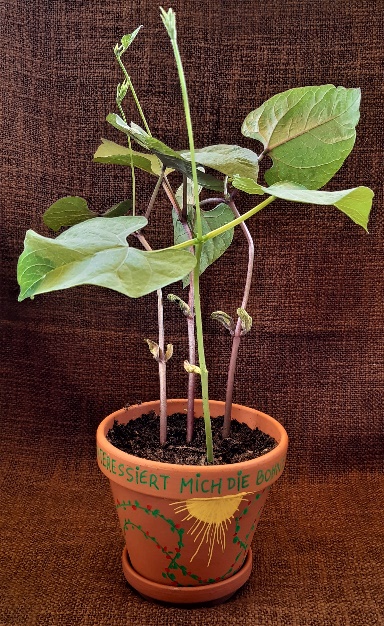 Ein Töpfchen mit einer vorgekeimten Bohnenpflanze kann bei jeder Fürbitte in das Bodenbild gestellt werden.L	Wir tragen unsere Bitten vor Gott, der für uns den großen Schatz eines guten Lebens bereithält:S1	Wir bitten für die Menschen auf den Fincas in Kolumbien und überall auf der Welt, dass sie Mut und Kraft haben, die Erde gut zu schützen.Kurze Stille	Du Gott des Lebens.	A	Wir bitten dich, erhöre uns.S2	Wir bitten für die Kinder in Kolumbien und überall auf der Welt, dass sie in Frieden aufwachsen und in Kitas und Schulen gehen können.Kurze StilleDu Gott des Lebens.	A	Wir bitten dich, erhöre uns.S3	Wir bitten für die Familien in Kolumbien und überall auf der Welt, dass sie mit ihren Kindern in eine bessere Zukunft gehen können.Kurze StilleDu Gott des Lebens.	A	Wir bitten dich, erhöre uns.S4	Wir sind einen Moment still und bitten für die Menschen, die die Liebe Gottes ganz besonders brauchen.StilleDu Gott des Lebens.	A	Wir bitten dich, erhöre uns.L	Guter Gott, nimm unsere Bitten, die ausgesprochenen und die stillen, liebevoll an. Du willst uns ein gutes Zusammenleben auf der Erde schenken, dafür danken wir Dir durch Jesus Christus, unseren Bruder und Herrn.A	Amen.Die Fürbitten sind den Gottesdienstvorschlägen entnommen. Sie finden diese auch als Einzeldokumente mit weiteren Gottesdienstelementen zum Download. Das Projekt der diesjährigen Fastenaktion in Kolumbien steht beispielhaft für die vielen Misereor-Projekte.Bitte unterstützen Sie mit Ihren Spenden zur Fastenaktion diese Arbeit von Misereor in Afrika, Asien und Lateinamerika.IBAN DE75 3706 0193 0000 1010 10Kennwort Fastenaktion S07855BIC GENODED1PAXHerausgeberBischöfliches Hilfswerk Misereor e.V. □ Mozartstr. 9 · 52064 Aachen □ T: 0241/442 445 □ F: 0241/442 188 □ E: fastenaktion@misereor.deRedaktionAndreas Paul – Misereor AachenFotonachweis: Florian Kopp/Misereor